Российская  ФедерацияСовет депутатов Трегубовского сельского поселенияЧудовского района Новгородской областиРЕШЕНИЕот   24.12.2018   № 146д. ТрегубовоО внесении измененийв Положение о земельном налоге	В соответствии с Налоговым кодексом Российской Федерации,  Федеральным законом от 6 октября 2003 г. № 131-ФЗ «Об общих принципах организации местного самоуправления в Российской Федерации», с целью увеличения поступления доходов в местный бюджет Совет депутатов Трегубовского сельского поселенияРЕШИЛ:         1. Внести в Положение о земельном налоге, утвержденное решением Совета депутатов Трегубовского сельского поселения от  28.11.2014  № 230, следующие изменения:в статье 4 «Налоговые льготы, основания и порядок их применения» строку «учреждения или организации в отношении земельных участков, занятых общественными банями» исключить.2. Решение вступает в силу по истечении одного месяца со дня его официального опубликования, но не ранее 01 января 2019 года.    3. Опубликовать решение в официальном бюллетене «МИГ Трегубово» и на официальном сайте Администрации Трегубовского сельского поселения в сети «Интернет».Глава поселения                                             С.Б. Алексеев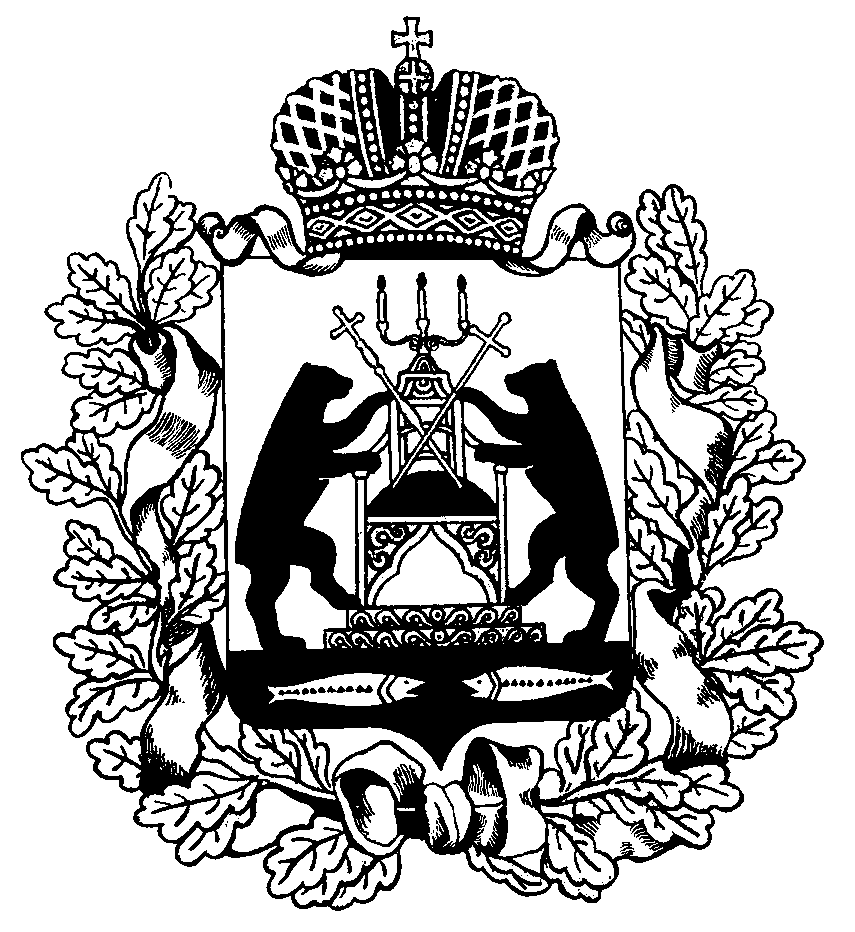 